29 марта подведение итогов акции «Поможем перезимовать нашим пернатым друзьям»25 марта стартовал заключительный этап акции «Поможем перезимовать нашим пернатым друзьям» - началось подведение её итогов, которое завершится в пятницу, 29 марта.Желание оказать помощь маленьким пернатым собратьям, а также привлечь внимание окружающих к бережному и доброму отношению к природе, объединило многих детей и взрослых.В рамках акции участникам предлагалась изготовить и разместить кормушки для мелких птиц, остающихся на зиму в Челябинской области. После чего участники акции подкармливали пернатых и размещали фотоотчеты на странице Министерства в социальной сети "VK" https://vk.com/topic-173821540_40015036, а также присылали заявки на электронную почту.Следите за новостями в профилях:  https://vk.com/mineco_174 и https://vk.com/ecology_problems в социальных сетях, где  будут известны  результаты акции.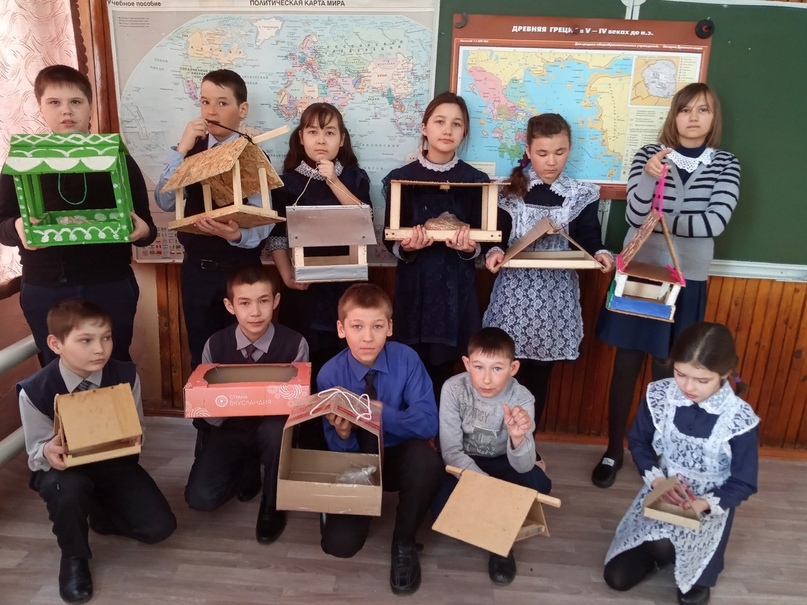 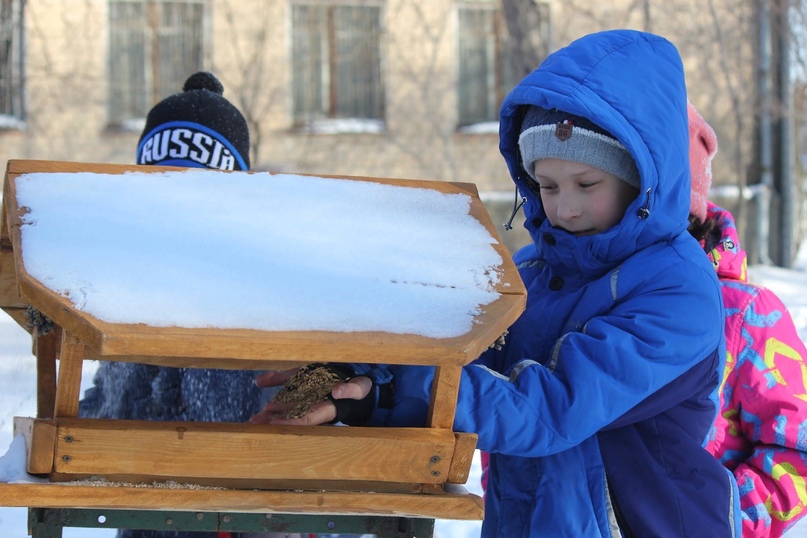 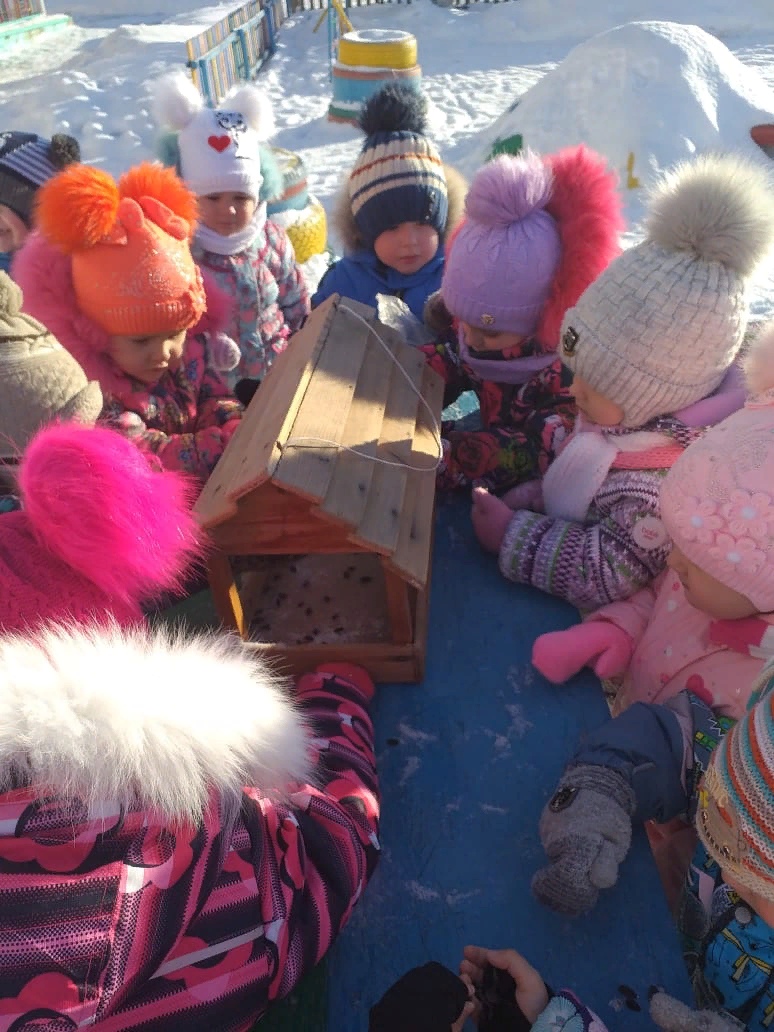 